ESCOLA _________________________________DATA:_____/_____/_____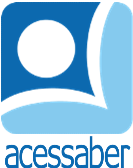 PROF:_______________________________________TURMA:___________NOME:________________________________________________________Problemas com as quatro operaçõesEm um jogo, cada jogador ganha 20 pontos por partida e eles jogaram 3 partidas. Quantos pontos um jogador ganhará ao todo?R: Em uma loja, um conjunto de lápis custa 15 reais e Pedro comprou 2 conjuntos. Quanto ele pagou no total?R: Em um aquário, havia 40 peixes, mas 12 foram doados. Quantos peixes ainda estão no aquário?R: Em uma festa, há 60 balões e eles serão distribuídos igualmente entre 5 crianças. Quantos balões cada criança receberá?R: Em uma caixa, há 72 chocolates e eles serão divididos em pacotes com 9 chocolates cada. Quantos pacotes serão necessários?R: 